
ПРЕДСТАВЛЕНИЕПредставляю для оформления помощником депутата Горловского городского совета Донецкой Народной Республики ____________________________________________________________________(Ф.И.О. гражданина)Паспорт серия ______ № ___________, выдан ____________________________.Место жительства: ___________________________________________________.Место работы: _______________________________________________________.Образование: ________________________________________________________.Приложение:1. Копия паспорта гражданина Российской Федерации;2. Справка о наличии (отсутствии) судимости и (или) факта уголовного преследования либо о прекращении уголовного преследования; 3. Согласие на обработку персональных данных и их размещение 
 в информационно-телекоммуникационной сети Интернет;4. 2 фотографии формата 3х4 см;5. Анкета помощника депутата Горловского городского совета Донецкой Народной РеспубликиДепутат Горловского городского совета Донецкой Народной Республики ___________       __________________ 						                      (подпись)                                           (ФИО) СОГЛАСИЕна обработку персональных данных и их размещение в информационно-телекоммуникационной сети ИнтернетЯ,___________________________________________________________________(фамилия, имя, отчество)документ, удостоверяющий личность ____________ серия_________ № _______ 				                             (наименование документа)выдан_______________________________________________________________ (когда выдан)____________________________________________________________________(кем выдан)проживающий(ая)____________________________________________________,зарегистрированный(ая)_______________________________________________,действуя своей волей и в своем интересе, даю согласие Горловскому городскому совету Донецкой Народной Республики как оператору персональных данных на обработку, в том числе и с использованием автоматизированных информационных систем, следующих моих персональных данных: фамилия, имя, отчество; дата рождения; гражданство; образование; место работы; должность; данные паспорта; адрес места жительства (по паспорту и фактический); номер телефона; наличие судимостей; участие в выборных представительных органах; мои фотографии.Под обработкой персональных данных, на которую даю согласие,                       я понимаю действия (операции) с персональными данными, включая сбор, систематизацию, накопление, хранение, уточнение (обновление, изменение), использование, распространение (в том числе передача), обезличивание, блокирование, уничтожение персональных данных.Я даю согласие на обработку моих персональных данных, в том числе                  и в автоматизированных информационных системах, только в целях осуществления мною деятельности помощника депутата Горловского городского совета Донецкой Народной Республики в порядке, утвержденном решением Горловского городского совета Донецкой Народной Республики. Цель обработки моих персональных данных достигается в момент истечения                      их сроков хранения, установленных нормативными правовыми актами федеральных органов власти. При достижении целей обработки мои персональные данные подлежат уничтожению в срок, не превышающий трех рабочих дней, если иное не определено федеральными и республиканскими  законами.Даю согласие на размещение в информационно-телекоммуникационной сети Интернет на официальном сайте  Горловского городского совета Донецкой Народной Республики) моих персональных данных: фамилия, имя, отчество; образование; место работы; должность._______________________________________________ ___________________                              				(фамилия, имя, отчество)                                                          (подпись)______________20__г. АНКЕТАпомощника депутата Горловского городского совета Донецкой Народной Республики(заполняется собственноручно)____ ____________ 20___ г.   ____________/_________________________   (Дата)                                        (подпись)                          (ФИО)ОПИСАНИЕ
УДОСТОВЕРЕНИЯ ПОМОЩНИКА ДЕПУТАТА
ГОРЛОВСКОГО ГОРОДСКОГО СОВЕТА ДОНЕЦКОЙ НАРОДНОЙ РЕСПУБЛИКИ1. Удостоверение помощника депутата Горловского городского совета Донецкой Народной Республики (далее - удостоверение) представляет собой книжечку в обложке красного цвета размером 90 x 65 мм, с надписями черного цвета.2. На лицевой стороне удостоверения помощника помещается Герб Российской Федерации и надпись «УДОСТОВЕРЕНИЕ».3. На внутренней левой стороне удостоверения помощника депутата оставлено чистое поле для цветной фотографии владельца удостоверения,  выполненной анфас без головного убора, размером 30x40 мм.4. Над фотографией, в верхней части удостоверения помощника депутата, располагается надпись, выполненная в две строки заглавными буквами: «ГОРЛОВСКИЙ ГОРОДСКОЙ СОВЕТ ДОНЕЦКОЙ НАРОДНОЙ РЕСПУБЛИКИ», под которой помещается надпись «УДОСТОВЕРЕНИЕ №___».5. Ниже располагаются сведения о помощнике депутата его ФИО и ФИО  депутата которого он является помощником, обозначаемое непрерывной горизонтальной линией для внесения записи.6. На внутренней правой стороне размещена надпись «Действительно по» и чистое место, обозначаемое непрерывной горизонтальной линией, для указания даты действия удостоверения7. Ниже располагаются надписи в три строки «Продлено по» обозначаемое непрерывной горизонтальной линией, для указания продления даты действия удостоверения.	8. В нижней части, слева, помещается надпись в одну строку «Подпись руководителя организации», а справа - инициалы и фамилия председателя Горловского городского совета Донецкой Народной Республики. Между ФИО и подписью председателя Горловского городского совета Донецкой Народной Республики оставлено место для печати помеченное буквами «МП».Образец удостоверения помощника депутатаЛицевая сторона 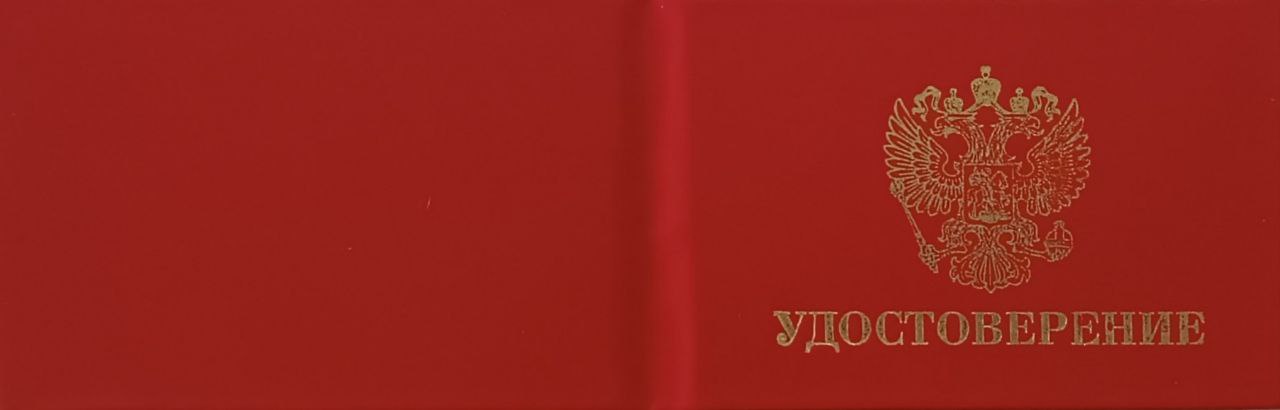 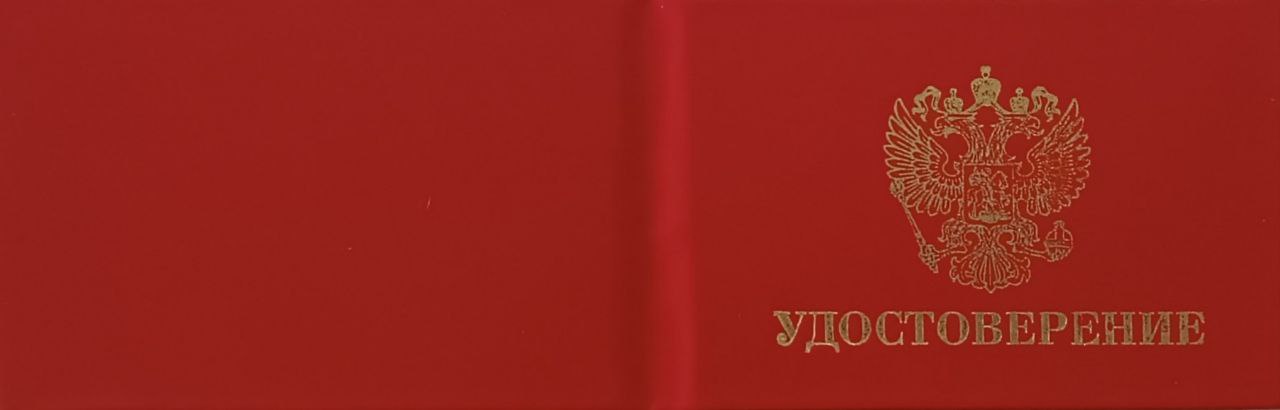 Внутренняя сторона  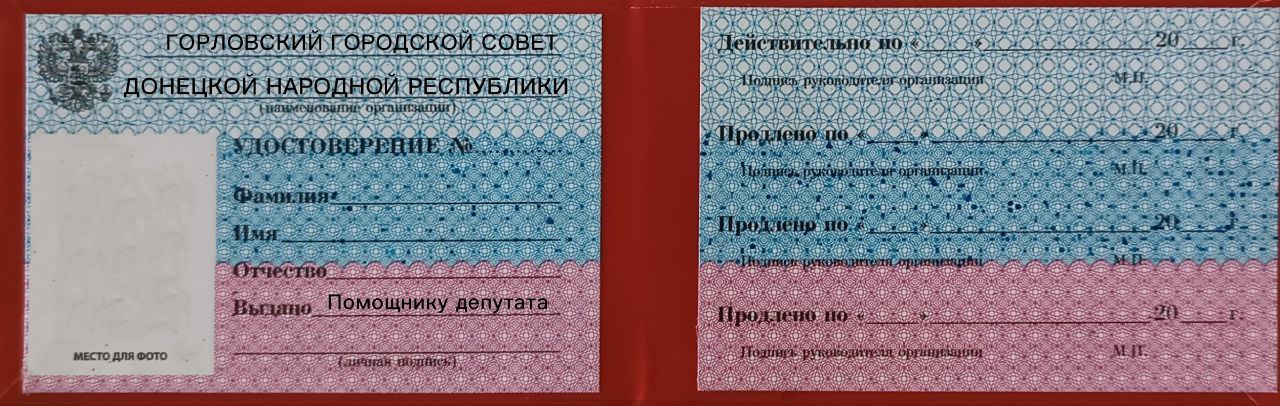 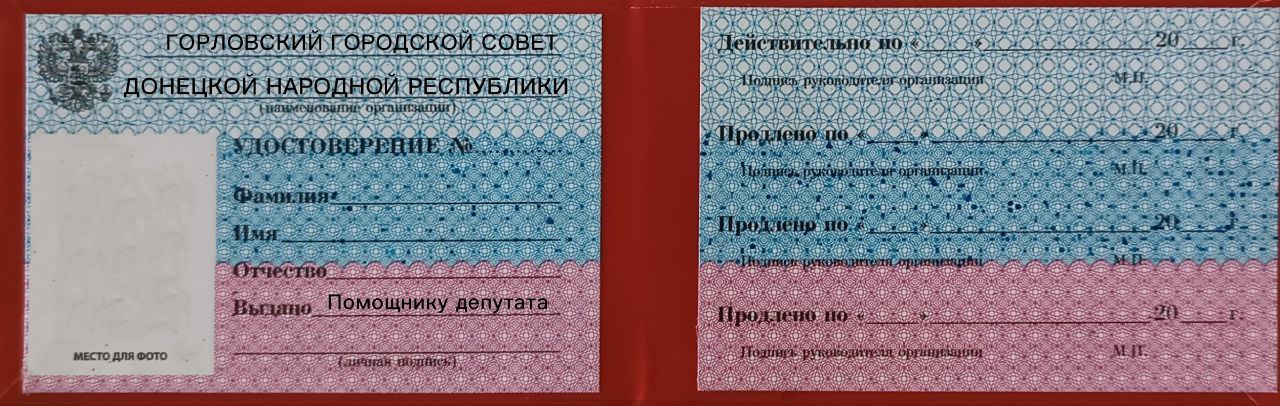       Левая часть                                                                        Правая частьПриложение 1к Положению о помощниках депутатов Горловского городского совета Донецкой Народной п. 2.2ПредседателюГорловского городского совета Донецкой Народной Республики___________________________(ФИО председателя)депутата Горловского городского совета Донецкой Народной Республики___________________________(ФИО  депутата)Приложение 2к Положению о помощниках депутатов Горловского городского совета Донецкой Народной Республикип. 2.2.3Приложение 3к Положению о помощниках депутатов Горловского городского совета Донецкой Народной Республикип. 2.2.51.Фамилия __________________________Имя ______________________________Отчество __________________________Фамилия __________________________Имя ______________________________Отчество __________________________Местодля фотографии2.Паспортные данные (серия, номер, кем и когда выдан)3.Число, месяц, год и место рождения (село, деревня, город, район, область, край, республика, страна)4.Гражданство (если изменяли, то укажите, когда и по какой причине, если имеете гражданство другого государства - укажите)5.Домашний адрес (адрес регистрации, адрес фактического проживания)6.Номер телефона, адрес электронной почты7.Образование (когда и какие учебные заведения окончили, номера дипломов).Направление подготовки или специальность по диплому.Квалификация по диплому8.Послевузовское профессиональное образование.Ученая степень, ученое звание9.Место работы с указанием должности и наименования организации/род занятий10.Были ли Вы судимы (когда, и за что)11.Ограничивались ли Вы в дееспособности (когда, кем)Приложение 4к Положению о помощниках депутатов Горловского городского совета Донецкой Народной Республикип. 2.4